Semestrální práce – Matematika 2 – první částVypočtěte obsah oblasti omezené funkcemi  a,.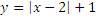 Vypočtěte obsah oblasti omezené funkcemi a .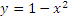 Vypočtěte obsah oblasti omezené funkcemi  a .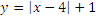 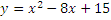 Vypočtěte obsah oblasti omezené funkcemi  a .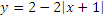 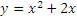 Vypočtěte obsah oblasti omezené funkcemi  a .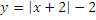 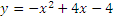 Vypočtěte obsah oblasti omezené funkcemi  a .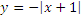 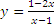 Vypočtěte obsah oblasti omezené funkcemi  a 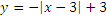 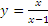 Vypočtěte obsah oblasti omezené funkcemi  a 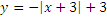 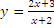 Vypočtěte obsah oblasti omezené funkcemi  a 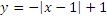 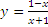 Vypočtěte obsah oblasti omezené funkcemi  a Vypočtěte objem tělesa, které vznikne rotací rovinného útvaru omezeného funkcemi  a  kolem osy x na intervalu .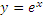 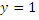 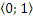 Vypočtěte objem tělesa, které vznikne rotací rovinného útvaru omezeného funkcemi  a  kolem osy y na intervalu .Vypočtěte objem tělesa, které vznikne rotací rovinného útvaru omezeného funkcemi  a kolem osy x na intervalu .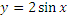 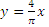 Vypočtěte objem tělesa, které vznikne rotací rovinného útvaru omezeného funkcemi  a  kolem osy x na intervalu .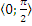 Vypočtěte objem tělesa, které vznikne rotací rovinného útvaru omezeného funkcemi  a  kolem osy x na intervalu .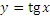 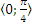 Vypočtěte objem tělesa, které vznikne rotací rovinného útvaru omezeného funkcemi  a  kolem osy x .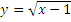 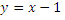 Vypočtěte objem tělesa, které vznikne rotací rovinného útvaru omezeného funkcemi  a  kolem osy y.Vypočtěte objem tělesa, které vznikne rotací rovinného útvaru omezeného funkcemi  a  kolem osy x,.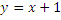 Vypočtěte objem tělesa, které vznikne rotací rovinného útvaru omezeného funkcemi  a  kolem osy y, Vypočtěte objem tělesa, které vznikne rotací rovinného útvaru omezeného funkcemi  a  kolem osy x  na intervalu .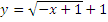 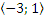 Vypočtěte objem tělesa, které vznikne rotací rovinného útvaru omezeného funkcemi  a  kolem osy y na intervalu .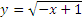 Vypočtěte objem tělesa, které vznikne rotací rovinného útvaru omezeného funkcemi  , a kolem osy x.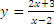 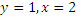 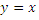 Vypočtěte objem tělesa, které vznikne rotací rovinného útvaru omezeného funkcemi  , a kolem osy y.Vypočtěte objem tělesa, které vznikne rotací rovinného útvaru omezeného funkcemi  a  kolem osy x na intervalu .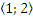 Vypočtěte objem tělesa, které vznikne rotací rovinného útvaru omezeného funkcemi  a  kolem osy x na intervalu .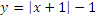 Vypočtěte objem tělesa, které vznikne rotací rovinného útvaru omezeného funkcemi  a  kolem osy y na intervalu .Vypočtěte objem tělesa, které vznikne rotací rovinného útvaru omezeného funkcemi  a  , x = 0, kolem osy y.Vypočtěte objem tělesa, které vznikne rotací rovinného útvaru omezeného funkcemi  , x = 1,  x = 4, kolem osy x.Vypočtěte objem tělesa, které vznikne rotací rovinného útvaru omezeného funkcemi  y = sin x, x = 0, , kolem osy y.Vypočtěte obsah oblasti omezené funkcemi   a přímkou y = 4.